Игры с прищепками. Дидактическое пособие «Кто что ест»Через игру ребёнок развивается и познаёт окружающий мир. 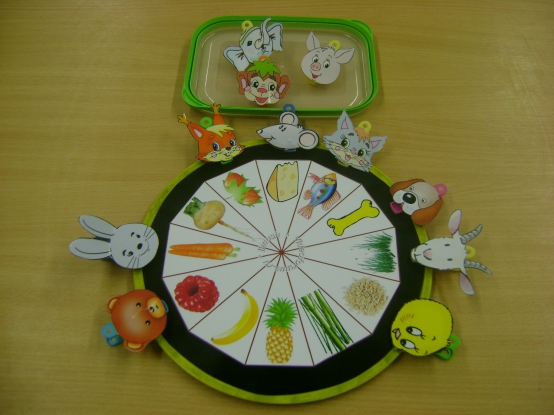 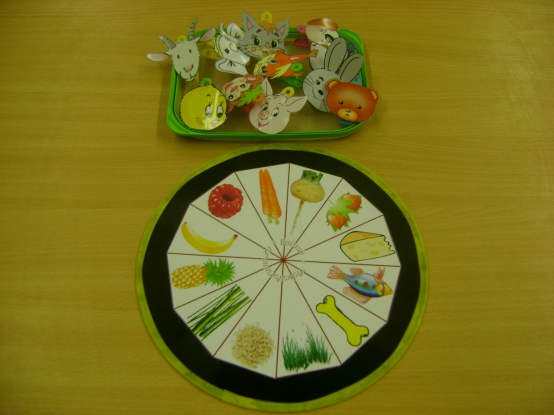 Картинки распечатали на цветном принтере. 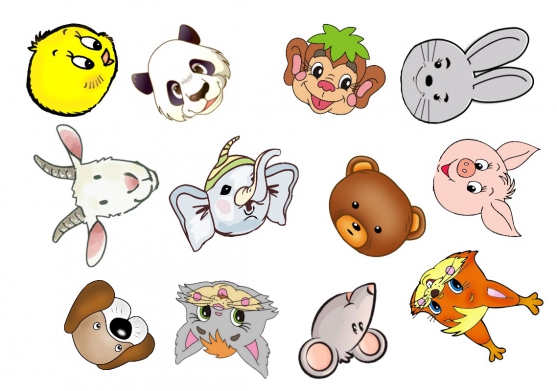 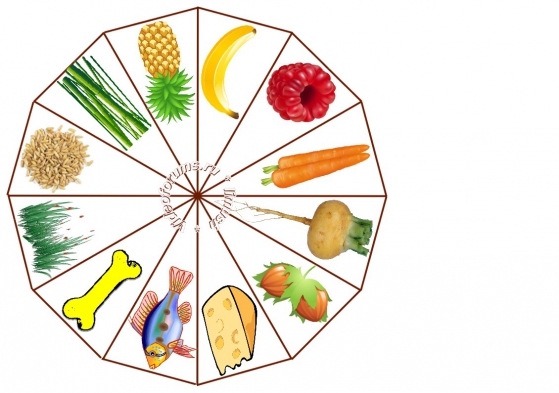 Для игры понадобились цветные прищепки, на которые приклеили мордочки животных. 